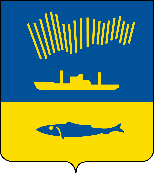 АДМИНИСТРАЦИЯ ГОРОДА МУРМАНСКАП О С Т А Н О В Л Е Н И Е 26.06.2020                                                                                                        № 1474В соответствии с постановлениями администрации города Мурманска                от 13.11.2017 № 3610 «Об утверждении муниципальной программы города Мурманска «Управление имуществом и жилищная политика»                                        на 2018-2024 годы», от 15.01.2014 № 77 «Об утверждении порядка  предоставления социальных выплат молодым и многодетным семьям – участникам подпрограммы «Обеспечение жильем молодых и многодетных семей города Мурманска» на 2018-2024 годы», от 31.08.2017 № 2856                    «Об утверждении списков на 2018 год молодых и многодетных семей – участников подпрограммы «Обеспечение жильем молодых и многодетных семей города Мурманска» на 2018-2024 годы муниципальной программы города Мурманска «Управление имуществом и жилищная политика»                          на 2018-2024 годы», от 16.08.2018 № 2675 «Об утверждении списков                         на 2019 год молодых и многодетных семей – участников подпрограммы «Обеспечение жильем молодых и многодетных семей города Мурманска»                на 2018-2024 годы муниципальной программы города Мурманска «Управление имуществом и жилищная политика» на 2018-2024 годы»                       п о с т а н о в л я ю: Внести в приложение № 1 к постановлению администрации города Мурманска от 06.04.2020 № 911 «Об утверждении размеров социальных выплат молодым и многодетным семьям в 2020 году – участникам подпрограммы «Обеспечение жильем молодых и многодетных семей города Мурманска» на 2018-2024 годы муниципальной программы города Мурманска «Управление имуществом и жилищная политика» на 2018-2024 годы» (далее – Подпрограмма) следующие изменения: 1.1. Пункт 34 исключить, изменив последующую нумерацию.1.2. Пункты 2 и 49 изложить в новой редакции согласно приложению № 1 к настоящему постановлению.1.3. Дополнить новыми пунктами 56, 57, 58, 59 согласно приложению № 2 к настоящему постановлению.1.4. В строке «Итого» число «31 486 080» заменить числом «32 855 040».Внести в приложение № 2 к постановлению администрации города Мурманска от 06.04.2020 № 911 «Об утверждении размеров социальных выплат молодым и многодетным семьям в 2020 году – участникам подпрограммы «Обеспечение жильем молодых и многодетных семей города Мурманска» на 2018-2024 годы муниципальной программы города Мурманска «Управление имуществом и жилищная политика» на 2018-2024 годы» следующие изменения:2.1. Пункты 3 и 14 исключить, изменив последующую нумерацию.2.2. В строке «Итого» число «13 392 000» заменить числом «11 606 400».Комитету по экономическому развитию администрации города Мурманска (Канаш И.С.) обеспечить выдачу свидетельств о праве на получение социальной выплаты на приобретение (строительство) жилья в 2020 году молодым и многодетным семьям – участникам Подпрограммы, указанным в приложениях № 1 и № 2 к настоящему постановлению.Управлению финансов администрации города Мурманска                (Умушкина О.В.) обеспечить финансирование социальных выплат на приобретение (строительство) жилья в пределах лимитов бюджетных обязательств, предусмотренных главному распорядителю бюджетных средств на 2020 год на реализацию Подпрограммы.Отделу информационно-технического обеспечения и защиты информации администрации города Мурманска (Кузьмин А.Н.) разместить настоящее постановление без приложений на официальном сайте администрации города Мурманска в сети Интернет.6. Контроль за выполнением настоящего постановления возложить на заместителя главы администрации города Мурманска Синякаева Р.Р.Глава администрации города Мурманска                                                                               Е.В. Никора